Title: DBQ - Issues of Race in Boulder County, 1910-1935 OverviewPreparation (Links to worksheets, primary sources and other materials):Lesson Procedure (Step by Step Instructions): Evaluation/Assessment: (Methods for collecting evidence of student learning)Overview ⎸   Preparation ⎸   Lesson Procedure ⎸    Evaluation Lesson Overview Student use the DBQ format to explore issues of race in Boulder County from 1910 to 1935. Topic: Race issues between white residents and Mexican migrants in Boulder County were due to existing racial tensions. Assess the validity of this statement as it pertains to the time period 1910-1935. In the 1910s and 1920s, Mexican migrant workers came to Boulder County to work in the fields and in the coal mines. These immigrants maintained their cultural identity by speaking Spanish, keeping their Catholic faith, and holding on to the customs and traditions of the Mexican people. These immigrants faced the challenge of fitting into a society that was decidedly “American,” and was supported by the Ku Klux Klan, an organization committed to the preservation of what they deemed were American ideals.Author(s)Martin ClarkGrade Level/CourseHigh School, United States History, Colorado History, Boulder County HistoryStandardsCCSS.ELA-LITERACY.RH.11-12.1Cite specific textual evidence to support analysis of primary and secondary sources, connecting insights gained from specific details to an understanding of the text as a whole.CCSS.ELA-LITERACY.RH.11-12.2Determine the central ideas or information of a primary or secondary source; provide an accurate summary that makes clear the relationships among the key details and ideas.CCSS.ELA-LITERACY.RH.11-12.3Evaluate various explanations for actions or events and determine which explanation best accords with textual evidence, acknowledging where the text leaves matters uncertain.CCSS.ELA-LITERACY.RH.11-12.4Determine the meaning of words and phrases as they are used in a text, including analyzing how an author uses and refines the meaning of a key term over the course of a textCCSS.ELA-LITERACY.RH.11-12.7Integrate and evaluate multiple sources of information presented in diverse formats and media (e.g., visually, quantitatively, as well as in words) in order to address a question or solve a problem.CCSS.ELA-LITERACY.RH.11-12.8Evaluate an author's premises, claims, and evidence by corroborating or challenging them with other information.Time Required One or two 90-minute class periodsTopicsCulture/identity issues, Farm work/agriculture/ranching, Migrant workers, Mining, Racism/discrimination, Religion/churchesOutline topic: Racism and the Ku Klux KlanTime Periods1900s-1910s, 1920s-1930sTags (key words)migrant labor, migrant worker, farmers, miners, racism, Ku Klux Klan, KKK, Boulder County, United States History, Colorado History, Boulder County History, Culture/identity issues, Farm work/agriculture/ranching, Migrant workers, Mining, Racism/discrimination, Religion/churches, lynchingMaterialsData-based question and accompanying documentsResources/LinksDocument A: https://bocolatinohistory.colorado.edu/photograph/sheriff-saved-prisoners-from-lynching-1911-p-2Document B: http://bocolatinohistory.colorado.edu/newspaper/ku-klux-klan-the-invisible-empire-in-boulder-county-p-1Document C: http://bocolatinohistory.colorado.edu/newspaper/mammoth-klan-parade-in-longmont-0Document D: http://bocolatinohistory.colorado.edu/newspaper/the-klan-unmaskedDocument E: http://bocolatinohistory.colorado.edu/document/a-summary-of-the-principles-of-the-knights-of-the-ku-klux-klan-p-1Document F: http://bocolatinohistory.colorado.edu/newspaper/ku-klux-klan-the-invisible-empire-in-boulder-county-p-2Document G: http://bocolatinohistory.colorado.edu/newspaper/ku-klux-klan-the-invisible-empire-in-boulder-county-p-2Document H: http://bocolatinohistory.colorado.edu/newspaper/ku-klux-klan-controlled-longmont-in-1920s-p-1Document I: http://bocolatinohistory.colorado.edu/photograph/sheriff-saved-prisoners-from-lynching-1911-p-11. Students will be writing an essay. 2. Using the prompt below, their own sheets of notebook paper, and the document packet provided, students will have 25 minutes to:read and analyze each document;formulate a thesis;develop a minimum of 3 claims;determine what data culled from the documents can be used to support each of your claims;Write a warrant for each piece of data used (warrants are an explanation of how your data proves your thesis to be true);Map out your essay by creating an essay outline (be sure to include your conclusion).3. Students will have 60 minutes to write their essay.4. Reminders for students:·         Formulate a thesis statement.·         Use documents as well as your own outside knowledge of the period.·         Deal evenly with all aspects of the questions.·         Be sure to cover the time period given.·         Assess the validity of the documents.·         Draw effective and specific conclusions whenever possible.QUESTION FOR ANALYSIS:Race issues between white residents and Mexican migrants in Boulder County were due to existing racial tensions. Assess the validity of this statement as it pertains to the time period 1910-1935.Document A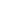 Boulder Daily Camera, 05-02-2010, p. 2D.  Phil Hernandez, personal copyhttp://bocolatinohistory.colorado.edu/photograph/sheriff-saved-prisoners-from-lynching-1911-p-2Document BDocument C Document D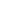 The Rocky Mountain American, Vol. I, no. 4, 02-27-1925 , p. 1. Carnegie Branch Library for Local History, Boulder http://bocolatinohistory.colorado.edu/newspaper/the-klan-unmasked Document E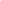 Carnegie Branch Library for Local History, Boulder, Vertical file for KKK http://bocolatinohistory.colorado.edu/document/a-summary-of-the-principles-of-the-knights-of-the-ku-klux-klan-p-1 Document FDocument GDocument H Document ISee Lesson Procedure above.